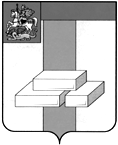 СОВЕТ ДЕПУТАТОВГОРОДСКОГО ОКРУГА ДОМОДЕДОВО МОСКОВСКОЙ ОБЛАСТИРЕШЕНИЕот 24.12.2021 № 1-4/1190О внесении изменений в Положениео Счетной палате городского округа Домодедово Московской области,утвержденное решением Совета депутатов городского округа Домодедово от 21.02.2019 № 1-4/942           В соответствии с Федеральным законом от 07.02.2011 № 6-ФЗ «Об общих принципах организации и деятельности контрольно-счетных органов субъектов Российской Федерации и муниципальных образований», Уставом городского округа Домодедово Московской области,                    СОВЕТ ДЕПУТАТОВ ГОРОДСКОГО ОКРУГА РЕШИЛ:Внести в Положение о Счетной палате городского округа ДомодедовоМосковской области, утвержденное решением Совета депутатов городского округа Домодедово от 21.02.2019 № 1-4/942, следующие изменения: Пункт 1.6 после слова «независимости» дополнить словом «открытости»; Дополнить пунктом 1.16 следующего содержания:«1.16. Счетная палата может учреждать ведомственные награды и знаки отличия, утверждать положения об этих наградах и знаках, их описания и рисунки, порядок награждения.»; 1.3. В пунктах 2.13 и 2.14 слова «и запросов», «и запросы», соответственно, исключить;1.4. Дополнить пунктом 2.16 следующего содержания:«2.16. При осуществлении внешнего муниципального финансового контроля Счетной палате предоставляется необходимый для реализации ее полномочий постоянный доступ к государственным и муниципальным информационным системам в соответствии с законодательством Российской Федерации об информации, информационных технологиях и о защите информации, законодательством Российской Федерации о государственной и иной охраняемой законом тайне.»;1.5. Пункт 3.2 изложить в следующей редакции:«3.2. Штатная численность Счетной палаты определяется решением Совета депутатов городского округа Домодедово по представлению председателя Счетной палаты с учетом необходимости выполнения возложенных законодательством полномочий, обеспечения организационной и функциональной независимости Счетной палаты.»; Пункт 4.10 изложить в следующей редакции:«4.10. На должность председателя Счетной палаты назначаются гражданеРоссийской Федерации, соответствующие следующим квалификационным требованиям:          1) наличие высшего образования; 2) опыт работы в области государственного, муниципального управления, государственного, муниципального контроля (аудита), экономики, финансов, юриспруденции не менее пяти лет; 3) знание Конституции Российской Федерации, федерального законодательства, в том числе бюджетного законодательства Российской Федерации и иных нормативных правовых актов, регулирующих бюджетные правоотношения, законодательства Российской Федерации о противодействии коррупции, Устава, законов Московской области и иных нормативных правовых актов, Устава  городского округа Домодедово Московской области и иных муниципальных правовых актов применительно к исполнению должностных обязанностей, а также общих требований к стандартам внешнего государственного и муниципального аудита (контроля) для проведения контрольных и экспертно-аналитических мероприятий контрольно-счетными органами субъектов Российской Федерации и муниципальных образований, утвержденных Счетной палатой Российской Федерации.»;1.7. Пункт 4.11 изложить в следующей редакции:«4.11. Гражданин Российской Федерации не может быть назначен на должность председателя Счетной палаты в случае:1) наличия у него неснятой или непогашенной судимости;2) признания его недееспособным или ограниченно дееспособным решением суда, вступившим в законную силу;3) отказа от прохождения процедуры оформления допуска к сведениям, составляющим государственную и иную охраняемую федеральным законом тайну, если исполнение обязанностей по должности, на замещение которой претендует гражданин, связано с использованием таких сведений;4) прекращения гражданства Российской Федерации или наличия гражданства (подданства) иностранного государства либо вида на жительство или иного документа, подтверждающего право на постоянное проживание гражданина Российской Федерации на территории иностранного государства;5) наличия оснований, предусмотренных пунктом 4.13 настоящего Положения.»; 1.8. Пункт 5.3 дополнить абзацем следующего содержания:«Руководители проверяемых органов и организаций обязаны обеспечивать соответствующих должностных лиц Счетной палаты, участвующих в контрольных мероприятиях, оборудованным рабочим местом с доступом к справочным правовым системам, информационно-телекоммуникационной сети Интернет.»;1.9. Дополнить пунктом 5.17 следующего содержания:«5.17. Счетная палата вправе на основе заключенных соглашений о сотрудничестве и взаимодействии привлекать к участию в проведении контрольных и экспертно-аналитических мероприятий контрольные, правоохранительные и иные органы и их представителей, а также на договорной основе аудиторские, научно-исследовательские, экспертные и иные учреждения и организации, отдельных специалистов, экспертов, переводчиков.».1.10. Пункт 6.10 изложить в следующей редакции:«6.10. Председатель Счетной палаты досрочно освобождается от должности на основании решения Совета депутатов городского округа Домодедово в случае:1) вступления в законную силу обвинительного приговора суда в отношении его;2) признания его недееспособным или ограниченно дееспособным вступившим в законную силу решением суда;3) прекращения гражданства Российской Федерации или наличия гражданства (подданства) иностранного государства либо вида на жительство или иного документа, подтверждающего право на постоянное проживание гражданина Российской Федерации на территории иностранного государства;4) подачи письменного заявления об отставке;5) нарушения требований законодательства Российской Федерации при осуществлении возложенных на него должностных полномочий или злоупотребления должностными полномочиями, если за решение о досрочном освобождении такого должностного лица проголосует большинство от установленного числа депутатов Совета депутатов городского округа Домодедово;6) достижения установленного законом Московской области, нормативным правовым актом Совета депутатов городского округа Домодедово в соответствии с федеральным законом предельного возраста пребывания в должности;7) выявления обстоятельств, предусмотренных пунктами 4.11, 4.13 настоящего Положения;8) несоблюдения ограничений, запретов, неисполнения обязанностей, которые установлены Федеральным законом от 25 декабря 2008 года N 273-ФЗ "О противодействии коррупции", Федеральным законом от 3 декабря 2012 года N 230-ФЗ "О контроле за соответствием расходов лиц, замещающих государственные должности, и иных лиц их доходам", Федеральным законом от 7 мая 2013 года N 79-ФЗ "О запрете отдельным категориям лиц открывать и иметь счета (вклады), хранить наличные денежные средства и ценности в иностранных банках, расположенных за пределами территории Российской Федерации, владеть и (или) пользоваться иностранными финансовыми инструментами".».2. Настоящее решение опубликовать в установленном порядке.3. Контроль за исполнением настоящего решения возложить на постоянную комиссию по нормотворческой деятельности ( Гудков Н.А.).Председатель Совета депутатов                                              Глава городского округа городского округа Домодедово                                               Домодедово                             Л.П. Ковалевский                                                                      М.А. Ежокин